МИНИСТЕРСТВО НАУКИ И ВЫСШЕГО ОБРАЗОВАНИЯ РОССИЙСКОЙ ФЕДЕРАЦИИ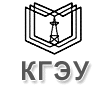      Федеральное государственное бюджетное образовательное учреждение высшего образования«КАЗАНСКИЙ ГОСУДАРСТВЕННЫЙ ЭНЕРГЕТИЧЕСКИЙ УНИВЕРСИТЕТ» (ФГБОУ ВО «КГЭУ»)Кафедра экономика  и организация производстваКонтрольная работа по дисциплине «Оценка стоимости компании ТЭК »  на тему «Временная оценка денежных потоков»Выполнила: студентка  гр. ЗЭКБу-1-18				Лощилова М.Е.				Проверил:Юдина Н. А.Казань 2021г.Временная оценка денежных потоков Содержание Введение………………………………………………………………………….3 Глава I. Теоретические основы денежных потоков…………………..……….5 1.1 Понятие денежного потока …………………………......................………..5 1.2 Классификация денежных потоков………………………………………...7 1.3 Принципы управления денежными потоками……………………………10 Глава II Особенности анализа денежных потоков.………………..…………14 2.1 Анализ денежных потоков..…………………...……………………...........14 2.2 Основные методы оценки потока денежных средств……………………21 2.3 Оптимизация денежных потоков………………………………………….25 Заключение……………….……………………...……………………………...28 Список литературы……………...……………………………………………..30 Приложение…………………………………………………………………….32 ВведениеСреди главных проблем российской экономики многие экономисты выделяют дефицит денежных средств на предприятиях для осуществления ими своей текущей, финансовой и инвестиционной деятельности. При ближайшем рассмотрении данной проблемы выясняется, что одной из причин этого дефицита является, как правило, низкая эффективность привлечения и использования денежных ресурсов, ограниченность применяемых при этом финансовых инструментов, технологий и механизмов. Рациональное формирование денежных потоков способствует ритмичности операционного цикла предприятия и обеспечивает рост объемов производства и реализации продукции. При этом любое нарушение платежной дисциплины отрицательно сказывается на формировании производственных запасов сырья и материалов, уровне производительности труда, реализации готовой продукции, положении предприятия на рынке и т.п. Даже у предприятий, успешно работающих на рынке и генерирующих достаточную сумму прибыли, неплатежеспособность может возникать как следствие несбалансированности различных видов денежных потоков во времени. Оценка движения денежных потоков предприятия за отчетный период, а также планирование денежных потоков на перспективу является важнейшим дополнением анализа финансового состояния предприятия и выполняет следующие задачи: определение объема и источников, поступивших на предприятие денежных средств; выявление основных направлений использования денежных средств; оценка достаточности собственных средств предприятия для осуществления инвестиционной деятельности; -определение причин расхождения между величиной полученной прибыли и фактическим наличием денежных средств. Управление денежными потоками является важным фактором ускорения оборота капитала предприятия. Это происходит за счет сокращения продолжительности операционного цикла, более экономного использования собственных и уменьшения потребности в заемных источниках денежных средств. Следовательно, эффективность работы предприятия полностью зависит от организации системы управления денежными потоками. Данная система создается для обеспечения выполнения краткосрочных и стратегических планов предприятия, сохранения платежеспособности и финансовой устойчивости, более рационального использования его активов и источников финансирования, а также минимизации затрат на финансирование хозяйственной деятельности. Целью данной работы является определение понятия денежного потока, его классификация и выявление принципов управления денежными потоками, раскрытие понятия анализ денежных потоков и методов оценки их оценки. Глава I. Теоретические основы денежных потоков1.1 Понятие денежного потокаДенежный поток предприятия представляет собой совокупность распределенных во времени поступлений и выплат денежных средств, генерируемых его хозяйственной деятельностью [4, с. 98]. В отечественных и зарубежных источниках эта категория трактуется поразному. Так, по мнению американского ученого Л.А. Бернстайна «сам по себе не имеющий соответствующего толкования термин «потоки денежных средств» (в его буквальном понимании) лишен смысла». Компания может испытывать приток денежных средств, (есть денежные поступления), и она может испытывать отток денежных средств, (есть денежные выплаты). Более того, эти денежные притоки и оттоки могут относиться к различным видам деятельности - производственной, финансовой или инвестиционной. Можно определить различие между притоками и оттоками денежных средств для каждого из этих видов деятельности, а также для всех видов деятельности предприятия в совокупности. Эти различия лучше всего отнести к чистым притокам или чистым оттокам денежных средств.  Таким образом, чистый приток денежных средств будет соответствовать увеличению остатков денежных средств за данный период, тогда как чистый отток будет связан с уменьшением остатков денежных средств в течение отчетного периода. Большинство же авторов, когда ссылаются на денежные потоки, подразумевают денежные средства, образовавшиеся в результате хозяйственной деятельности. Другой американский ученый Дж. К. Ван Хорн считает, что «движение денежных средств фирмы представляет собой непрерывный процесс». Активы фирмы представляют собой чистое использование денежных средств, а пассивы - чистые источники. Объем денежных средств колеблется во времени в зависимости от объема продаж, инкассации дебиторской задолженности, капитальных расходов и финансирования. На Западе ученые трактуют эту категорию как «Cash-Flow» (поток наличности). По их мнению, Cash-Flow равен сумме годового избытка, амортизационных отчислений и взносов в пенсионный фонд. Часто из Cash-Flow вычитают запланированные выплаты дивидендов, чтобы перейти от возможных объемов внутреннего финансирования к фактическим. Амортизационные отчисления и взносы в пенсионный фонд сокращают возможности внутреннего финансирования, хотя они происходят без соответствующего оттока денежных средств. В действительности эти средства находятся в распоряжении предприятия и могут быть использованы для финансирования. Следовательно, Cash-Flow может во много раз превосходить годовой избыток. Cash-Flow отражает фактические объемы внутреннего финансирования. С помощью Cash-Flow предприятие может определить свою сегодняшнюю и будущую потребность в капитале [11, с. 102]. В деятельности любого предприятия чрезвычайно важное значение принадлежит наличию денежных средств и их движению. Ни одно предприятие не может осуществлять свою деятельность без денежных потоков: с одной стороны, для выпуска продукции или оказания услуг необходимо закупить сырье, материалы, нанять рабочих и т.п., и это обуславливает выбытие денежных средств, с другой стороны, за проданную продукцию или оказанные услуги предприятие получает денежные средства. Кроме того, предприятию необходимы денежные средства для уплаты налогов в бюджет, оплаты общих и административных расходов, выплаты дивидендов своим акционерам, для пополнения или обновления парка оборудования и так далее.  Управление денежными потоками включает в себя расчет финансового цикла (в днях), анализ денежного потока, его прогнозирование, определение оптимального уровня денежных средств, составление бюджетов денежных средств и т.п. Значимость такого вида активов, как денежных средств, по мнению Д. Кейнса, определяется тремя основными причинами: рутинность – денежные средства используются для выполнения текущих операций; поскольку между входящими и исходящими денежными потоками всегда имеется временной лаг, предприятие вынуждено постоянно держать свободные денежные средства на расчетном счете; предосторожность – деятельность предприятия не носит жестко предопределенного характера, поэтому денежные средства необходимы для непредвиденных платежей; спекулятивность – денежные средства необходимы по спекулятивным соображениям, поскольку постоянно существует вероятность того, что неожиданно представится возможность выгодного инвестирования. Понятие «денежный поток предприятия» является агрегированным, включающим в свой состав многочисленные виды этих потоков, обслуживающих хозяйственную деятельность. В целях обеспечения эффективного целенаправленного управления денежными потоками они требуют определенной классификации [1, с. 25]. 1.2 Классификация денежных потоков Рассмотрим наиболее распространенные классификации денежных потоков. 1.По масштабам обслуживания хозяйственного процесса выделяются следующие виды денежных потоков: -денежный поток по предприятию в целом. Это наиболее агрегированный вид денежного потока, который аккумулирует все виды денежных потоков, обслуживающих хозяйственный процесс предприятия в целом; -денежный поток по отдельным структурным подразделениям (центрам ответственности) предприятия. Такая дифференциация денежного потока предприятия определяет его как самостоятельный объект управления в системе организационно-хозяйственного построения предприятия; -денежный поток по отдельным хозяйственным операциям. В системе хозяйственного процесса предприятия такой вид денежного потока следует рассматривать как первичный объект самостоятельного управления. 2.По видам хозяйственной деятельности в соответствии с международным стандартом учета выделяют следующие виды денежных потоков: денежные потоки по операционной деятельности. денежные потоки по инвестиционной деятельности. денежные потоки по финансовой деятельности. 3.По направлению движения денежных средств выделяют. Два основных вида денежных потоков: положительные денежные потоки, характеризирующие совокупность поступлений денежных средств на предприятие от всех видов хозяйственных операций. Так же наряду с положительными денежными потоками используют «термин приток денежных средств»; отрицательные денежные потоки, характеризирующие совокупность выплат денежных средств предприятии в процессе осуществления всех видов его хозяйственных операций (в качестве аналога этого термина используют «отток денежных средств»). Характеризуя эти виды денежных потоков, следует обратить внимание на высокую степень их взаимосвязи. Недостаточность объема во времени одного из этих потоков обусловливает последующее сокращение объемов другого вида этих потоков. Поэтому в системе управления денежными потоками предприятии оба эти вида денежных потоков представляет собой единый объект финансового менеджмента [20, с. 267]. 4. По методу исчисления объема выделяют следующие виды денежных потоков предприятия: валовой денежный поток. Он характеризует всю совокупность поступлений или расходования денежных средств, в рассматриваемом периоде времени в резерве отдельных его интервалов; чистый денежный поток. Он характеризует разницу между положительным и отрицательным денежным потоком (между поступлением и расходованием денежных средств) в рассматриваемом периоде времени в разрезе отдельных его интервалов. Чистый денежный поток является важнейшим результатом финансовой деятельности предприятия, во многом определяющее финансовое равновесие и типы возрастания его рыночной стоимости. Расчет чистого денежного потока по предприятию в целом, отдельным структурным его подразделениям (центрам ответственности), различным видам хозяйственной деятельности или отдельным хозяйственным операциям осуществляется по следующей формуле: ЧДП = ПДП - ОДП, где ЧДП — сумма чистого денежного потока в рассматриваемом периоде времени; ПДП — сумма положительного денежного потока (поступлений денежных средств) в рассматриваемом периоде времени; ОДП — сумма отрицательного денежного потока (расходования денежных средств) в рассматриваемом периоде времени6. 5. По уровню достаточности объема выделяют следующие виды денежных потоков предприятия: избыточный денежный поток. Он характеризует такой денежный поток, при котором поступление денежных средств существенно превышают реальную потребность предприятия и целенаправленном их расходовании. дефицитный денежный поток. Он характеризует такой денежный поток, при котором поступление денежных средств существенно ниже реальных потребностей предприятия в целенаправленности. Даже при положительном значении суммы чистого денежного потока он может характеризоваться как дефицитный, если эта сумма не обеспечивает плановой потребности в расхождении денежных средств по всем предусмотренным направлениям хозяйственной деятельности предприятия. Отрицательное же значение суммы чистой денежного потока автоматически делает этот поток дефицитным. 6. По методу оценки во времени выделяют следующие виды денежного потока: настоящий денежный поток. Он характеризует денежный поток предприятия как единую сопоставимую его величину, приведенную по стоимости к текущему моменту времени; будущий денежный поток. Он характеризует денежный поток предприятия как единую сопоставимую его величину, приведенную по стоимости к конкретному предстоящему моменту времени. 7. По непрерывности формирования в рассматриваемом периоде различают следующие виды денежных потоков предприятии: регулярный денежный поток. Он характеризует поток поступлений или расходования денежных средств по отдельным хозяйственным операциям (денежным потокам одного вида), которые в рассматриваемом периоде времени осуществляются постоянно по отдельным интервалам этого периода. дискретный денежный поток. Он характеризует поступления и расходования денежных средств, связанных с осуществлением единичных денежных операций предприятия в рассматриваемом периоде времени [3, с. 198]. 8. По стабильности временных интервалов формирования регулярные денежные потоки характеризуются следующим видом: - регулярный денежный поток с равномерными временными интервалами в рамках рассматриваемого периода. Такой денежный поток поступления или расходования денежных средств носит характер аннуитетов: -регулярный денежный поток с неравномерными временными интервалами в рамках рассматриваемого периода. Рассмотренная классификация позволяет более целенаправленно осуществлять учет, анализ и планирование денежных потоков различных видов на предприятии. 3. Принципы управления денежными потоками Процесс управления денежными потоками предприятия базируется на определенных принципах, основными из которых являются: Принцип информативной достоверности. Как и каждая управляющая система, управление денежными потоками предприятия должно быть обеспечено необходимой информационной базой. Создание такой информационной базы представляет определенные трудности, так как прямая финансовая отчетность, базирующаяся на единых методических принципах бухгалтерского учета, отсутствует. Определенные международные стандарты формирования такой отчетности начали разрабатываться только с 1971 года и по мнению многих специалистов еще далеки от завершения (хотя общие параметры таких стандартов уже утверждены, они допускают вариативность методов определения отдельных показателей принятой системы отчетности). Отличия методов ведения бухгалтерского учета в нашей стране от принятых в международной практике еще больше усложняют задачу формирования достоверной информационной базы управления денежными потоками предприятия. В этих условиях обеспечение принципа информативной достоверности связано с осуществлением сложных вычислений, которые требуют унификации методических подходов [17, с. 51]. Принцип обеспечения сбалансированности. Управление денежными потоками предприятия имеет дело со многими их видами и разновидностями, рассмотренными в процессе их классификации. Их подчиненность единым целям и задачам управления требует обеспечения сбалансированности денежных потоков предприятия по видам, объемам, временным интервалам и другим существенным характеристикам. Реализация этого принципа связана с оптимизацией денежных потоков предприятия в процессе управления ими. Принцип обеспечения эффективности. Денежные потоки предприятия характеризуются существенной неравномерностью поступления и расходования денежных средств в разрезе отдельных временных интервалов, что приводит к формированию значительных объемов временно свободных денежных активов предприятия. По существу эти временно свободные остатки денежных средств носят характер непроизводительных активов (до момента их использования в хозяйственном процессе), которые теряют свою стоимость во времени, от инфляции и по другим причинам. Реализация принципа эффективности в процессе управления денежными потоками заключается в обеспечении эффективного их использования путем осуществления финансовых инвестиций предприятия. Принцип обеспечения ликвидности. Высокая неравномерность отдельных видов денежных потоков порождает временный дефицит денежных средств предприятия, который отрицательно сказывается на уровне его платежеспособности. Поэтому в процессе управления денежными потоками необходимо обеспечивать достаточный уровень их ликвидности на протяжении всего рассматриваемого периода. Реализация этого принципа обеспечивается путем соответствующей синхронизации положительного и отрицательного денежных потоков в разрезе каждого временного интервала рассматриваемого периода [15, с. 32]. С учетом рассмотренных принципов организуется конкретный процесс управления денежными потоками предприятия. Основной целью управления денежными потоками является обеспечение финансового равновесия предприятия в процессе его развития путем балансирования объемов поступления и расходования денежных средств и их синхронизации во времени. Основой управления является наличие оперативной и достоверной учетной информации, формируемой на базе бухгалтерского и управленческого учета. Состав такой информации весьма разнообразен: движение средств на счетах и в кассе предприятия, дебиторская и кредиторская задолженность предприятия, бюджеты налоговых платежей, графики выдачи и погашения кредитов, уплаты процентов, бюджеты предстоящих закупок, требующих предварительной оплаты, и многое другое. Сама же информация поступает из различных источников, ее сбор и систематизация должны быть отлажены с особой тщательностью, поскольку запаздывание и ошибки при предоставлении информации могут привести к серьезным последствиям для всей компании в целом. При этом каждое предприятие самостоятельно определяет формат предоставления, периодичность сбора информации, схему документооборота. Но главная роль в управлении денежными потоками отводится обеспечению их сбалансированности по видам, объемам, временным интервалам и другим существенным характеристикам. Чтобы успешно решить эту задачу, нужно внедрить на предприятии системы планирования, учета, анализа и контроля. Ведь планирование хозяйственной деятельности предприятия в целом и движения денежных потоков в частности существенно повышает эффективность управления денежными потоками, что приводит к: сокращению текущих потребностей предприятия в них на основе увеличения оборачиваемости денежных активов и дебиторской задолженности, а также выбора рациональной структуры денежных потоков; эффективному использованию временно свободных денежных средств (в том числе страховых остатков) путем осуществления финансовых инвестиций предприятия. обеспечению профицита денежных средств и необходимой платежеспособности предприятия в текущем периоде путем синхронизации положительного и отрицательного денежного потока в разрезе каждого временного интервала. Таким образом, управление денежными потоками – важнейший элемент финансовой политики предприятия, оно пронизывает всю систему управления предприятия. Важность и значение управления денежными потоками на предприятии трудно переоценить, поскольку от его качества и эффективности зависит не только устойчивость предприятия в конкретный период времени, но и способность к дальнейшему развитию, достижению финансового успеха на долгую перспективу. Глава II. Особенности анализа денежных потоков 2.1. Анализ денежных потоков Основная цель анализа денежных потоков заключается в выявлении причин дефицита или избытка денежных средств, определении источников их поступления и направлений расходования для контроля за текущей ликвидностью и платежеспособностью предприятия. Данные параметры находятся в непосредственной зависимости от реального денежного оборота в виде потока денежных поступлений и платежей, отражаемых на счетах бухгалтерского баланса. Поэтому анализ движения денежных средств дополняет методику оценки платежеспособности и ликвидности и дает возможность реально оценить финансово-экономическое состояние предприятия. Основной источник информации для анализа денежных потоков – Отчет о движении денежных средств (далее – ОДДС) [10, с. 204]. В настоящее время существуют два основных подхода к определению величины чистого денежного потока от текущей деятельности (далее – ЧДТП). В зарубежной практике данный показатель получил широкую известность как Cash Flow from Operation – или, сокращенно, CFfO. Первый из них заключается в расчете ЧДПТ из учетных записей организации, когда используются данные об обороте на счетах денежных средств и не привлекаются данные финансовых форм отчетности (баланса и отчета о прибылях и убытках). Второй подход состоит, напротив, в привлечении для расчета ЧДПТ таких финансовых форм. Следовательно, в первом случае уместно говорить о первичном характере расчета ЧДПТ, а во втором – о производном (вторичном). Вместе с тем в практике анализа денежных потоков используются два основных алгоритма расчета ЧДПТ – на базе баланса и отчета о прибылях и убытках. В соответствии с первым величина ЧДПТ определяется путем корректировки статей отчета о прибылях и убытках, в том числе продаж и себестоимости продаж с учетом изменений в течение периода в запасах, краткосрочной дебиторской и кредиторской задолженностей, а также других не денежных статей. Следовательно, такой метод следует назвать производным прямым [1, c. 139]. В соответствии со вторым алгоритмом при расчете ЧДПТ величина чистой прибыли (убытка) корректируется на сумму операций неденежного характера, связанных с выбытием долгосрочных активов, и на величину изменения оборотных активов и текущих пассивов. Этот метод принято считать производным косвенным. Таким образом, сегодня существуют три основных метода расчета чистого денежного потока от текущей деятельности (ЧДПТ): первичный прямой, производный прямой и производный косвенный. Однако применение производного прямого метода в России затруднительно, так как в отчете о прибылях и убытках отражается нетто-выручка (очищенная от НДС), В то время как в балансе дебиторская задолженность контрагентов включает причитающийся к уплате от покупателей НДС. Анализ денежных потоков предприятия включает в себя следующие этапы. 1-й этап. Подготовка отчета о движении денежных средств к экономическому чтению. Цель первого этапа – оценить «качество» исходных данных и прежде всего отчета о движении денежных средств по следующим позициям: определение внешних и внутренних пользователей отчетности; анализ структуры отчета о движении денежных средств; определение состава и величины денежных активов, для которых в ОДДС рассчитываются денежные потоки; проверка полноты учета расходов и доходов, не связанных с денежными потоками; распределение по видам деятельности неоднозначно классифицируемых потоков (например, связанных с выплатой и получением процентов, дивидендов и налогов). 2-й этап. Экономическое чтение отчета о движении денежных средств во взаимосвязи с другими формами бухгалтерской отчетности. Цель второго этапа – экономическое чтение форм финансовой отчетности для последующего анализа. 3-й этап. Анализ информации. Цель третьего этапа – всесторонняя оценка ликвидности и финансового равновесия организации, выявление резервов повышения эффективности использования ее финансовых ресурсов. Данный этап включает горизонтальный и вертикальный анализ отчета о движении денежных средств (с последующей интерпретацией рассчитанных финансовых показателей), оценку «качества» чистого денежного потока от текущей деятельности – ЧДПТ; расчет финансовых показателей. Классификация финансовых показателей на этом этапе производится исходя из задачи удовлетворения запросов каждой группы пользователей подобной информации (инвесторов, кредиторов, государства и т.п.): Показатели для оценки «качества» ЧДПТ. Позволяют оценить возможность ошибочных выводов при использовании величины ЧДПТ в системе финансовых показателей. Показатели ликвидности. Характеризуют уровень платежеспособности организации [4, с. 298]. К оэффициент платежеспособности (1) = (ДСНП + Приток ДС за период)/Отток ДС за период. К оэффициент платежеспособности (2) = Приток ДС за период / Отток ДС за период. Коэффициент платежеспособности (1) дает возможность определить, сможет ли организация обеспечить за определенный период выплаты денежных средств за счет остатка денежных средств на счетах, в кассе и их притоков за тот же период. Этот коэффициент должен быть больше 1. Интервал самофинансирования (1) = (ДС+ Краткосрочные финансовые вложения + Краткосрочная дебиторская задолженность)/ Среднедневной расход ДС. С реднедневные расходы = (Себестоимость продаж + коммерческие расходы + управленческие расходы – Амортизация) / n, где n =30 дней, если период – месяц; n =90 дней, если период – квартал; n = 360 дней, если период – год. И нтервал самофинансирования (2) = (ДС+ Краткосрочные финансовые вложения)/ Среднедневной расход ДС. К оэффициент Бивера = (Чистая прибыль + Амортизация) / Долгосрочные и краткосрочные обязательства. Данный показатель считается достаточно представительным показателем платежеспособности. Для благополучных компаний этот показатель находится в пределах 0,4–0,45. Коэффициент покрытия краткосрочных обязательств притоком денежных средств = (Чистая прибыль + Амортизация) / краткосрочные обязательства. П окрытие процента = ЧДПТ перед выплатой процентов и налогов / Сумма выплачиваемых процентов. Этот коэффициент позволяет понять, сколько можно осуществить выплат процентов за счет ЧДПТ без ущерба исполнения обязательств перед контрагентом по выплате процентов за использование его средств. Нередко прибыль по форме №2 годовой отчетности превышает размер процентов по кредиту в несколько раз, но отрицательный ЧДПТ не позволяет, тем не менее, за счет собственных источников покрыть финансовые расходы по привлечению заемных средств. П отенциал самофинансирования = ЧДПТ / Долгосрочная кредиторская задолженность Для того чтобы получить представление о том, в какой мере предприятие способно отвечать по своим обязательствам перед собственниками капитала по выплате дивидендов исходя из достигнутого финансово-хозяйственного результата по текущей деятельности, рассчитывают коэффициент покрытия дивидендов I по всем видам акций: К оэффициент покрытия дивидендов I = ЧДПТ перед выплатой дивидендов и после уплаты налогов и процентов / Общая сумма дивидендов к выплате. Этот показатель, приобретающий особое значение для собственников капитала предприятия, может быть рассчитан как для общей суммы выплачиваемых дивидендов, так и для дивидендов по определенным категориям акций, например для обыкновенных: К оэффициент покрытия дивидендов II = ЧДПТ перед выплатой дивидендов и после уплаты налогов и процентов / сумма дивидендов к выплате по обыкновенным акциям. Показатели покрытия дивидендов рассчитывают на основе ЧДПТ, определенного по данным годового отчета предприятия. Если его дивидендная политика стабильна, для расчета этих показателей можно использовать текущие данные о выплачиваемых дивидендах. В противном случае нужно исходить из прогнозируемых данных о будущих выплатах дивидендов. 3. Инвестиционные показатели. Характеризуют способность организации покрыть свои инвестиционные вложения без привлечения источников внешнего финансирования, т.е. степень внутреннего самофинансирования. Динамика инвестиционных показателей особенно важна, так как интенсивность капитальных вложений различается год от года. Особый интерес представляет показатель, характеризующий степень участия ЧДПТ в покрытии дефицитного чистого денежного потока от инвестиционной деятельности (ЧДПИ): Коэффициент реинвестирования денежных средств = ЧДПИ / ЧДПТ. Если ЧДПИ > 0, то это означает, что все инвестиционные вложения во внеоборотные активы организация осуществила за счет дезинвестиций. В этом случае расчет коэффициента реинвестирования денежных средств не проводится. В отчетном периоде расчет коэффициента показывает, что имеет место 100%-е реинвестирование ЧДПТ. Многократное превышение дефицитного ЧДПИ над ЧДПТ говорит о том, что при полном использовании (реинвестировании) средств от текущей деятельности покрытие оттока денежных средств от инвестиционной деятельности осуществлял ось в основном за счет внешнего финансирования. Способность предприятия осуществлять инвестиции, не привлекая внешних источников финансирования, отражает показатель степени покрытия инвестиционных вложений: Степень покрытия инвестиционных вложений = ЧДПТ / Общая сумма инвестиций. Когда для оценки возможностей финансирования инвестиционных вложений используется приток денежных средств от сокращения прежних инвестиций, т.е. дезинвестиции (например, от продажи оборудования), то можно рассчитать степень покрытия чистых инвестиций (инвестиций-нетто): Степень покрытия чистых инвестиций (инвестиции-нетто) = ЧДПТ / /Инвестиции нетто Чтобы определить величину сокращения инвестиционных вложений как источника финансирования новых инвестиционных проектов, надо противопоставить оттокам денежных средств в связи с новыми инвестициями притоки денежных средств от сокращения прежних инвестиционных вложений: Степень финансирования инвестиций-нетто = Оттоки денежных средств в связи с новыми инвестиционными вложениями / Притоки в связи с сокращением прежних инвестиционных вложений [12, с. 134]. 4. Показатели финансовой политики. За счет противопоставления отраженных в ОДДС источников финансирования можно получить представление о финансовой политике и об относительном значении каждого такого источника для организации. Анализируя объем и временной аспект используемых источников финансирования, субъект анализа делает вывод о положении данной организации на рынке капитала. Если в ходе анализа сопоставить отраженные в ОДДС внутренние и внешние источники финансирования, то можно получить представление о финансовой политике и об относительном значении каждого такого источника для организации: Соотношение величины внутреннего и внешнего финансирования = ЧДПТ (или все внутренние финансовые источники) / Общая величина внешнего финансирования. Под общей величиной внешнего финансирования понимается суммарный приток денежных средств в результате роста заемного капитала и собственного капитала, например путем дополнительной эмиссии акций. Проанализировав объем и временной аспект используемых источников финансирования, можно сделать вывод о положении данной организации на рынке капитала. Помимо всех источников финансовых средств аналитик может проанализировать отдельно структуру внешнего финансирования. Для этого рассчитывают один из следующих показателей: Доля собственного источника внешнего финансирования в общей сумме внешнего финансирования = Приток денежных средств за счет роста собственного капитала / общая величина внешнего финансирования. Доля заемного источника внешнего финансирования в общей сумме внешнего финансирования = Приток денежных средств за счет роста заемного капитала / общая величина внешнего финансирования. Соотношение собственных и заемных источников финансирования = Приток денежных средств за счет роста собственного капитала / Приток денежных средств за счет роста заемного капитала. 5. Показатели рентабельности. Отражают эффективность использования капитала организации. Традиционный анализ рентабельности целесообразно дополнить расчетом «денежных» показателей рентабельности всего капитала и собственного капитала. Для этого в числителе величина дохода в виде полученной прибыли корректируется на неденежные статьи. В знаменателе таких показателей нами использовались среднеарифметические величины отдельных видов активов и пассивов; в числителе – размер ЧДПТ. Рентабельность всего капитала = ЧДПТ ∙ 100 / Стоимость всех активов. Особый интерес для аналитика представляет показатель рентабельности собственного капитала, характеризующий, сколько процентов собственного капитала сформировало предприятие за анализируемый период за счет чистого притока денежных средств от текущей деятельности: Р ентабельность собственного капитала = ЧДПТ ∙ 100 / Собственный капитал. 6. Оценка «качества» выручки от продажи позволяет выявить степень расхождения величины «денежной» выручки (по оплате) и полученной по данным бухгалтерского учета. Показатель «качества» выручки от продажи товаров (работ, услуг) = Притоки денежных средств в виде выручки от продажи товаров / Выручка от продажи товаров, включая НДС. Такой показатель возможно рассчитать только по ОДДС, составленному прямым методом, и располагая информацией о выручке от продажи товаров, включая НДС. Рассмотренная система показателей позволяет расширить традиционный набор финансовых коэффициентов, сделав упор при этом на анализ денежных потоков организации [4, c. 219]. 2.2. Основные методы оценки потока денежных средств А) Оценка денежного потока прямым методом Прямой метод основан на анализе движения денежных средств по счетам предприятия: Позволяет показать основные источники притока и направления оттока денежных средств. Дает возможность делать оперативные выводы относительно достаточности средств для платежей по текущим обязательствам. Устанавливает взаимосвязь между реализацией и денежной выручкой за отчетный период. В оперативном управлении прямой метод может использоваться для контроля за процессом формирования прибыли и выводов относительно достаточности средств для платежей по текущим обязательствам. Недостатком этого метода является то, что он не раскрывает взаимосвязи полученного финансового результата и изменения абсолютного размера денежных средств предприятия. Кроме того, данный метод требует больших затрат времени, чем другие методы оценки денежного потока, а полученная с его использованием отчетность менее полезна [6, с. 101]. Необходимо помнить, что совокупный денежный поток должен быть равен разности начального и конечного сальдо денежных средств за период. Б) Оценка денежного потока косвенным методом Суть косвенного метода состоит в преобразовании величины чистой прибыли в величину денежных средств. При этом исходят из того, что в деятельности каждого предприятия имеются отдельные, нередко значительные по величине виды расходов и доходов, которые уменьшают (увеличивают) прибыль предприятия, не затрагивая величину его денежных средств. В процессе анализа на сумму указанных расходов (доходов) производят корректировку величины чистой прибыли таким образом, чтобы статьи расходов, не связанные с оттоком средств, и статьи доходов, не сопровождающиеся их притоком, не влияли на величину чистой прибыли. Косвенный метод основан на анализе статей баланса и отчета о финансовых результатах, и: позволяет показать взаимосвязь между разными видами деятельности предприятия; устанавливает взаимосвязь между чистой прибылью и изменениями в активах предприятия за отчетный период. Преимуществом косвенного метода при использовании в оперативном управлении является то, что он позволяет установить соответствие между финансовым результатом и собственными оборотными средствами. В долгосрочной перспективе косвенный метод позволяет выявить наиболее проблемные «места скопления» замороженных денежных средств и, исходя из этого, разработать пути выхода из сложившейся ситуации. Подготовка отчета о движении денежных средств на основе косвенного метода проходит в несколько этапов: расчет изменений по статьям баланса и определение факторов, влияющих на увеличение или уменьшение денежных средств предприятия; анализ ф. № 2 и классификация источников поступления денежных средств и направлений использования; объединение полученных данных в отчете о движении денежных средств. Косвенный метод направлен на получение данных, характеризующих чистый денежный поток предприятия в отчетном периоде. Источником информации для разработки отчетности о движении денежных средств предприятия этим методом являются отчетный баланс и отчет о финансовых результатах. Расчет чистого денежного потока предприятия косвенным методом осуществляется по видам хозяйственной деятельности и предприятию в целом. Использование косвенного метода расчета движения денежных средств позволяет определить потенциал формирования предприятием основного внутреннего источника финансирования своего развития — чистого денежного потока по операционной и инвестиционной деятельности, а также выявить динамику всех факторов, влияющих на его формирование. Кроме того, следует отметить относительно низкую трудоемкость формирования отчетности о движении денежных средств, так как подавляющее большинство необходимых для расчета косвенным методом показателей содержится в иных формах действующей финансовой отчетности предприятия [9, с. 211]. В соответствии с принципами международного учета метод расчета денежных потоков предприятие выбирает самостоятельно, однако предпочтительным считается прямой метод, позволяющий получить более полное представление об их объеме и составе. В) Оценка денежного потока матричным методом Матричные модели нашли широкое применение в области прогнозирования и планирования. Эта модель представляет собой прямоугольную таблицу, элементы которой отражают взаимосвязь объектов. Она удобна для финансового анализа, так как является простой и наглядной формой совмещения разнородных, но взаимоувязанных экономических явлений. Важная проблема в сегодняшних экономических условиях — это организация грамотного финансирования активов. В содержании каждой группы активов фирмы отражены определенные закономерности их финансирования. Эти закономерности нашли выражение в общепринятых правилах «золотого финансирования»: необходимые для инвестиций финансовые ресурсы должны находиться в распоряжении фирмы до тех пор, пока они остаются связанными в результате осуществления этих инвестиций. Под связанными ресурсами фирмы принято понимать объем финансовых ресурсов, которыми постоянно должна располагать фирма для обеспечения бесперебойного функционирования своей основной деятельности; «золотое правило» управления кредиторской задолженностью фирмы состоит в максимально возможном увеличении срока погашения без ущерба нарушения сложившихся деловых отношений. Правила финансирования предполагают подбор финансовых источников в вышеуказанной последовательности в пределах остатка средств после обеспечения за счет данного источника предыдущей статьи актива. Использование последующего источника свидетельствует об определенном снижении качества финансового обеспечения фирмы. Если в реальной жизни финансирование связано с необходимостью в заимствовании других источников, то это свидетельствует о нерациональном использовании капитала фирмы, иммобилизации ресурсов в сверхнормативные запасы. 2.3. Оптимизация денежных потоков Одним из наиболее важных и сложных этапов управления денежными потоками предприятия является их оптимизация. Она выступает также важнейшим регулятором интенсивности денежных потоков и размера среднего остатка денежных активов предприятия. Оптимизация денежных потоков представляет собой процесс выбора наилучших форм их организации на предприятии с учетом условий и особенностей осуществления его хозяйственной деятельности. Основу оптимизации платежного оборота предприятия составляет обеспечение сбалансированности объемов положительного и отрицательного его денежных потоков во времени [13, с. 98]. Основными целями оптимизации денежных потоков предприятия являются: обеспечение синхронности формирования денежных потоков во времени; обеспечение роста чистого денежного потока предприятия. Основными объектами оптимизации выступают: положительный денежный поток; отрицательный денежный поток; остаток денежных активов;  чистый денежный поток. Результаты анализа используются для выявления резервов оптимизации денежных потоков предприятия и их планирования на предстоящий период. Оптимизация денежных потоков предприятия. Такая оптимизация является одной из важнейших функций управления денежными потоками, направленной на повышение их эффективности в предстоящем периоде. Важнейшими задачами, решаемыми в процессе этого этапа управления денежными потоками, являются: выявление и реализация резервов, позволяющих снизить зависимость предприятия от внешних источников привлечения денежных средств; обеспечение 	более 	полной 	сбалансированности 	положительных 	и отрицательных денежных потоков во времени и по объемам; обеспечение более тесной взаимосвязи денежных потоков по видам хозяйственной деятельности предприятия; повышение суммы и качества чистого денежного потока, генерируемого хозяйственной деятельностью предприятия. Планирование денежных потоков предприятия в разрезе различных их видов. Такое планирование носит прогнозный характер в силу неопределенности ряда исходных его предпосылок. Поэтому планирование денежных потоков осуществляется в форме многовариантных плановых расчетов этих показателей при различных сценариях развития исходных факторов (оптимистическом, реалистическом, пессимистическом) Обеспечение эффективного контроля денежных потоков предприятия. Объектом такого контроля являются: выполнение установленных плановых заданий по формированию объема денежных средств и их расходованию по предусмотренным направлениям; равномерность формирования денежных потоков во времени; ликвидность денежных потоков и их эффективность. Эти показатели контролируются в процессе мониторинга текущей финансовой деятельности предприятия. Оптимизация денежных потоков представляет собой процесс выбора наилучших форм их организации на предприятии с учетом условий и особенностей осуществления его хозяйственной деятельности. Методы оптимизации дефицитного денежного потока зависят от характера этой дефицитности — краткосрочной или долгосрочной. Сбалансированность дефицитного денежного потока в краткосрочном периоде достигается путем использования «Системы ускорения - замедления платежного оборота» (или "Системы лидс энд лэгс"). Суть этой системы заключается в разработке на предприятии организационных мероприятий по ускорению привлечения денежных средств и замедлению их выплат. Ускорение привлечения денежных средств в краткосрочном периоде может быть достигнуто за счет следующих мероприятий: Методы оптимизации избыточного денежного потока предприятия связаны с обеспечением роста его инвестиционной активности. В системе этих методов могут быть использованы: увеличение объема расширенного воспроизводства операционных внеоборотных активов; ускорение периода разработки реальных инвестиционных проектов и начала их реализации; осуществление 	региональной 	диверсификации 	операционной деятельности предприятия; активное формирование портфеля финансовых инвестиций;  досрочное погашение долгосрочных финансовых кредитов. В системе оптимизации денежных потоков предприятия важное место принадлежит их сбалансированности во времени. В процессе такой оптимизации используются два основных метода — выравнивание и синхронизация. Результаты этого метода оптимизации денежных потоков во времени оцениваются с помощью коэффициента корреляции, который в процессе оптимизации должен стремиться к значению "+1". Заключительным этапом оптимизации является обеспечение условий максимизации чистого денежного потока предприятия. Рост чистого денежного потока обеспечивает повышение темпов экономического развития предприятия на принципах самофинансирования, снижает зависимость этого развития от внешних источников формирования финансовых ресурсов, обеспечивает прирост рыночной стоимости предприятия. Результаты оптимизации денежных потоков предприятия получают свое отражение в системе планов формирования и использования денежных средств в предстоящем периоде. Заключение Принятие решения о вложении капитала определяется, в конечном счете, величиной дохода, который инвестор предполагает получить в будущем. Например, приобретая сейчас облигацию, мы рассчитываем в течение всего срока займа регулярно получать доход в виде начисленных процентов, а по окончании получить основную сумму долга. Вложение капитала выгодно только в том случае, если предполагаемые поступления превысят текущие расходы. В нашем примере инвестиционный доход равен сумме полученных процентов и приросту капитала, однако положительные денежные потоки (выплата процентов и основной суммы долга) и отрицательные денежные потоки (инвестирование капитала) не будут совпадать по времени возникновения и, следовательно, будут несопоставимы. Временная теория стоимости денег исходит из предположения, что деньги, являясь специфическим товаром, со временем меняют свою стоимость и, как правило, обесцениваются. Изменение со временем стоимости денег происходит под влиянием целого ряда факторов. Важнейшими факторами южно назвать инфляцию и способность денег приносить доход при условии их разумного инвестирования в альтернативные проекты. Таким образом, в нашем примере мы должны сравнивать затраты на приобретение облигации с суммой предстоящих доходов, приведенных о стоимости к моменту инвестирования. Приведение денежных сумм, возникающих в разное время, к сопоставимому виду называется «временная оценка денежных потоков».  Временная оценка денежных потоков основана на использовании шести функций сложного процента. Сложный процент. Будущая стоимость аннуитета. Периодический взнос в фонд накопления. Дисконтирование. Текущая стоимость аннуитета. Периодический взнос в погашение кредита. Теория и практика использования функций сложного процента базируемся на ряде допущений. Денежный поток представляет собой денежные суммы, возникающие в определенной хронологической последовательности. Денежный поток, в котором все суммы различаются по величине, называют «обычный денежный поток». Денежный поток, в котором все суммы равновеликие, называют «аннуитет». Суммы денежного потока возникают через одинаковые промежутки времени, называемые «период». Денежный поток может возникать в конце периода, а также в начале и середине периода. Предварительно рассчитанные таблицы сложного процента без корректировки применимы только к денежному потоку, возникающему в конце периода. Доход, получаемый на инвестированный капитал, из хозяйственного оборота не изымается, а присоединяется к основному капиталу. Временная оценка денежных потоков учитывает риски, связанные синвестированием. Рисквыступает как вероятность получения в будущем дохода, совпадающего с прогнозной величиной. Уровень риска должен иметь адекватную ему ставку дохода на вложенный капитал. Ставка дохода на инвестиции является процентным соотношением между чистым доходом и вложенным капиталом. Литература Абрамян, А. К., Коваленко, О. Г. Теоретическое представление категории «денежные потоки» // Молодой ученый. — 2019. — №1. Т.1. — С. 84-86.  Абрютина, М. С. Анализ финансово-экономической деятельности предприятия / М. С. Абрютина, А. В. Грачев А. В. М.: Дело и Сервис, 2018. 256 с.  Батищева, Е.А. Анализ и управление денежными потоками – Ставрополь: Прогресс, 2017. — 560 с.  Бердникова, Л. Ф., Хохрина, Е. В. Влияние денежных потоков на состояние и результаты финансовой деятельности предприятия // Молодой ученый. — 2019. — №16. — С. 137-141.  Бернстайн, Л. А. Анализ финансовой отчетности: теория, практика и интерпретация/Пер. с англ. М.: Финансы и статистика, 2019 – 412с.  Бертонеш, М., Найт, Р. Управление денежными потоками. СПб.: Питер, 2017. – 321с.  Бланк, И. А. Основы финансового менеджмента / И. А. Бланк. К.: НикаЦентр, Эльга, 2018. Т. 1. 592 с.  Брейли, Р., Майерс, С. Принципы корпоративных финансов/Пер. с англ. М.: ОлимпБизнес, 2017 – 524с.    Бригхем, Ю., Гапенски, Л. Финансовый менеджмент. Т. 1. СПб.: Экономическая школа, 2019 – 359 с.       Бороненкова, С. А. Управленческий анализ / С. А. Бороненкова. М.: Финансы и статистика, 2019. 384 с.  Гавирова, Д. Л. Управление денежным потоком коммерческого предприятия // Молодой ученый. — 2018. — №20. — С. 255-256. Доронина, А. И. Методы анализа и оптимизации денежных потоков в современных условиях // Молодой ученый. — 2019. — №3. — С. 491-494.  Дрок, Т. Е., Коптева, Е. В. Финансовое планирование и бюджетирование на предприятии // Вопросы экономики и управления. — 2018. — №5.1. — С. 121-124.  Золотарева, А. Д., Филенко, А. А. Денежные средства как источник формирования денежных потоков // Молодой ученый. — 2019. — №8. — С. 535-537.  Казакова, Н. А. Управленческий анализ в различных отраслях: Учебное пособие / Н.А. Казакова. — М.: НИЦ Инфра-М, 2020. — 288 с.  Коваленко, О. Г. Система управления денежными потоками предприятия // Молодой ученый. — 2019. — №20. — С. 295-297.  Косолапова, М.В. Комплексный экономический анализ хозяйственной деятельности: Учебник. [Электронный ресурс] : учеб. / М.В. Косолапова, В.А. Свободин. — Электрон. дан. — М. : Дашков и К, 2018. — 248 с.  Косиняева, Н. С., Сидорин, А. А. Основные направления оптимизации денежных потоков // Молодой ученый. — 2018. — №12.5. — С. 42-44  Левда, Н. Принятие оптимальных управленческих решений по размещению денежных средств на депозитах банков// Экономический анализ: теория и практика. — 2019. — № 12 – С. 58-59  Махонина, Е. А., Вокина, Е. Б. Управление денежными потоками предприятия // Молодой ученый. — 2019. — №11.3. — С. 53-55.  Савицкая, Г. В. Комплексный анализ хозяйственной деятельности предприятия : учебник / Г.В. Савицкая. — 7-е изд., перераб. и доп. — М. : ИНФРА-М, 2017. — 608 с.  Слепов, В.А. Финансы организаций (предприятий): учебник/В.А. Слепов, Т.В. Шубина. М.: ИНФРА-М, Магистр, 2018. 352 с.  Стоянова, Е.С. Финансовый менеджмент. 6-е изд. М.: Перспектива, 2018. 656 с.  Усенко, Л. Н. Бизнес-анализ деятельности организации: Учебник / Л.Н.Усенко, Ю.Г.Чернышева, Л.В.Гончарова; Под ред. Л.Н.Усенко — М:АльфаМ: НИЦ ИНФРА-М,2019 — 560 с.  Филатова, Т.В. Финансовый менеджмент: учебное пособие. М.: ИНФРА-М, 2017. 236 с. Приложение 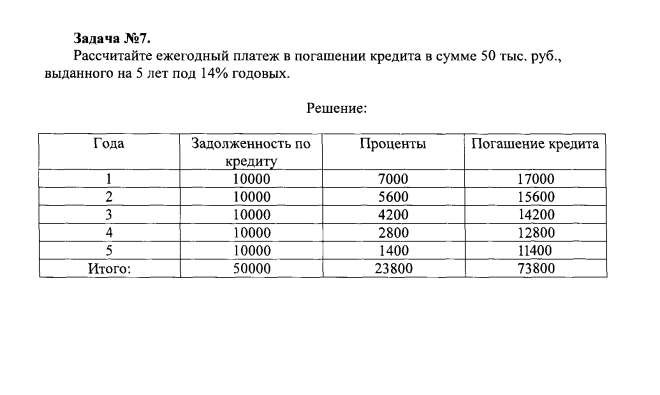 